Publicado en Ciudad de México el 23/03/2021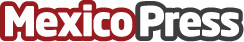 Baubap, la plataforma mexicana de préstamos móviles, cierra ronda de financiamiento por $3 MDDEl fondeo proviene de Grupo Alfin, empresa mexicana de servicios financieros con varios años invirtiendo e involucrándose con el sector fintech. Con esta ronda de financiamiento se busca otorgar más de 220,000 créditos en 2021 y superar los 100,000 clientes a través de una plataforma móvil que impulse la inclusión y educación financieraDatos de contacto:Edgar Soberanes5541405130Nota de prensa publicada en: https://www.mexicopress.com.mx/baubap-la-plataforma-mexicana-de-prestamos Categorías: Finanzas Emprendedores E-Commerce Dispositivos móviles http://www.mexicopress.com.mx